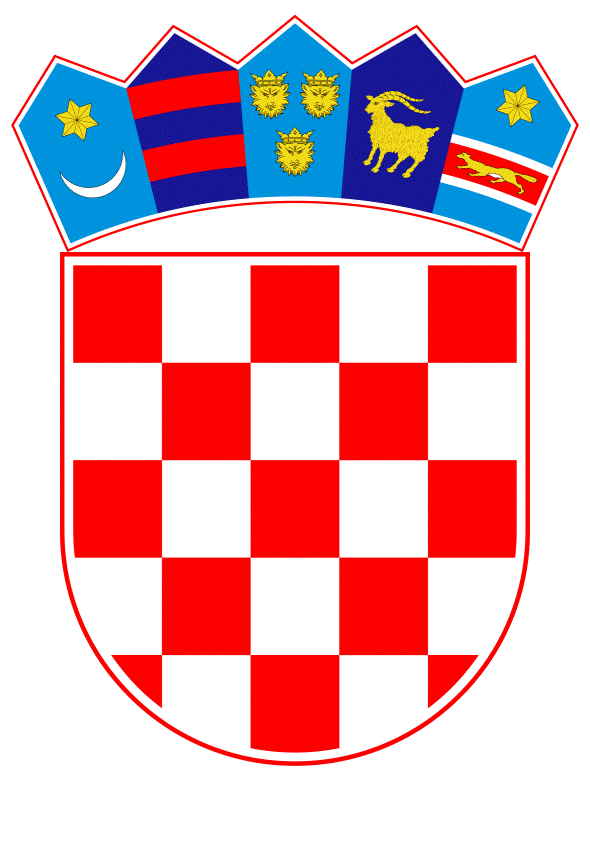 VLADA REPUBLIKE HRVATSKEZagreb, 8. travnja 2021.______________________________________________________________________________________________________________________________________________________________________________________________________________________________Banski dvori | Trg sv. Marka 2  | 10000 Zagreb | tel. 01 4569 222 | vlada.gov.hrPrijedlogNa temelju članka 38. stavka 3. Zakona o sustavu strateškog planiranja i upravljanja razvojem Republike Hrvatske („Narodne novine“, broj 123/17.) i članka 12. stavka 1. Uredbe o smjernicama za izradu akata strateškog planiranja od nacionalnog značaja i od značaja za jedinice lokalne i područne (regionalne) samouprave („Narodne novine“, broj 89/18.), Vlada Republike Hrvatske je na sjednici održanoj _______ 2021. godine donijelaODLUKUO POKRETANJU POSTUPKA IZRADE NACIONALNOG PLANA RAZVOJA JAVNE UPRAVE OD 2021. DO 2027. GODINEI.Ovom Odlukom zadužuje se Ministarstvo pravosuđa i uprave da izradi Nacionalni plan razvoja javne uprave od 2021. do 2027. godine (u daljnjem tekstu: Nacionalni plan).Nacionalni plan obuhvatit će područja normativnog, institucionalnog (organizacijskog) i financijskog okruženja za razvoj kompetentne, dostupne i učinkovite javne uprave odnosno optimizaciju i digitalizaciju usluga i procesa javne uprave, unaprjeđenje kvalitete i upravljanja ljudskim resursima na načelima profesionalizma i kompetentnosti, unaprjeđenje funkcionalnosti i održivosti područne (regionalne) i lokalne samouprave, podizanje kvalitete i pojednostavljivanje pisane i elektroničke komunikacije javnih institucija, te otvorenost prema savjetovanju i sudjelovanju građana i organizacija civilnoga društva u oblikovanju i provedbi javnih politika, kao važnih čimbenika društveno-gospodarskog razvoja Republike Hrvatske, ali i oblikovanja i provedbe politika Europske unije i međunarodnih politika, sukladno Nacionalnoj razvojnoj strategiji Republike Hrvatske za razdoblje do 2030. godine (“Narodne novine”, broj 13/21.). II.Zadužuje se ministar pravosuđa i uprave da, u roku od 30 dana od dana stupanja na snagu ove Odluke, imenuje stručnu radnu skupinu za izradu prijedloga Nacionalnog plana.Ministarstvo pravosuđa i uprave obavlja stručne, administrativne i tehničke poslove za stručnu radnu skupinu iz stavka 1. ove točke.III.Ministarstvo pravosuđa i uprave dužno je u roku od osam dana od dana stupanja na snagu ove Odluke putem svojih mrežnih stranica obavijestiti javnost o početku izrade Nacionalnog plana.IV.Ova Odluka stupa na snagu danom donošenja.Klasa: Urbroj: Zagreb, ________ 2021.PREDSJEDNIK
mr. sc. Andrej PlenkovićOBRAZLOŽENJEIzrada Nacionalnog plana razvoja javne uprave od 2021. do 2027. godine (u daljnjem tekstu: Nacionalni plan) planirana je radi razrade provedbe strateškog cilja 3 „Učinkovito i djelotvorno pravosuđe, javna uprava i upravljanje državnom imovinom“ iz Nacionalne razvojne strategije Republike Hrvatske do 2030. godine („Narodne novine“, broj 13/21.). Isteklo je razdoblje važenja Strategije razvoja javne uprave za razdoblje 2015. do 2020. godine („Narodne novine“, broj 70/15.), temeljem koje je provedeno niz projekata za razvoj javne uprave usmjeren na unapređenje upravnih kapaciteta i bolju organizaciju javne uprave. Međutim, ciljevi prethodne Strategije se i dalje provode kroz postojeće projekte podržane kroz Europske strukturne i investicijske fondove, a u pripremi su i projekti poput daljnje digitalizacije upravnih postupaka, unaprjeđenje sustava za upravljanje ljudskim resursima i polaganje državnog ispita, uspostava sustava i fizičke mreže jedinstvenih upravnih mjesta, uvođenje modela za hibridni pristup radnom mjestu (tzv. „smart working“) i dr., koji će se zaokružiti kroz novi Nacionalni plan.Polazište za izradu Nacionalnog plana bit će definirani prioriteti javne politike iz područja javne uprave prema Nacionalnoj razvojnoj strategiji koju je u veljači 2021. donio Hrvatski sabor,  odnosno jačanje učinkovitosti i kvalitete javne uprave, daljnja optimizacija i digitalizacija procesa javne uprave, razvoj ljudskih potencijala u javnoj upravi,  jačanje  transparentnosti i participacije građana i dr. U obzir će se uzeti i nalazi izvještaja „Karakteristike i učinkovitost javne uprave u EU28“ (eng. „Public administration characteristics and performance in EU28“) i drugi relevantni izvještaji i analize, kao i rezultati provedbe mjera i aktivnosti iz Akcijskog plana za provedbu Strategije razvoja javne uprave za razdoblje 2017.-2020. godine. Izradu Nacrta prijedloga Nacionalnog plana vodit će Ministarstvo pravosuđa i uprave, sukladno metodologiji i načelima strateškog planiranja prema Zakonu o sustavu strateškog planiranja i upravljanja razvojem Republike Hrvatske („Narodne novine“, broj 123/17.).  Predlagatelj:Ministarstvo pravosuđa i uprave Predmet:Prijedlog odluke o pokretanju postupka izrade Nacionalnog plana razvoja javne uprave od 2021. do 2027. godine